    Calendario Liturgico dal 7 al 14 Aprile 2024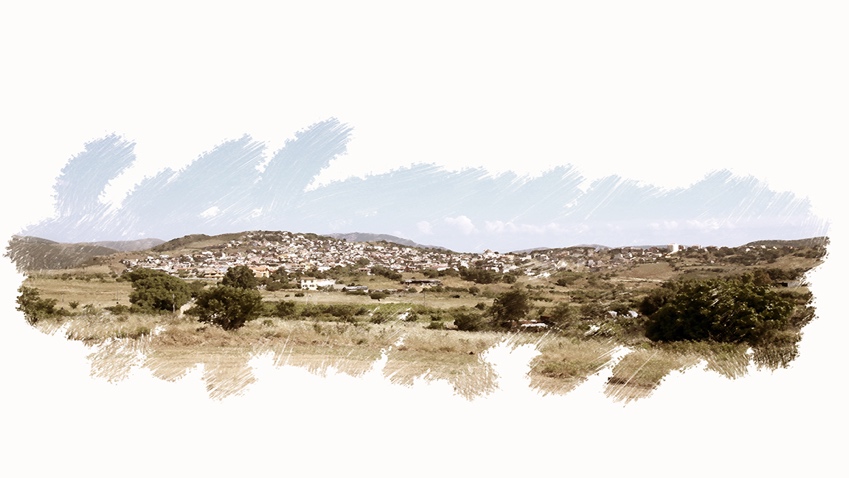 Parrocchia di Burcei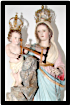 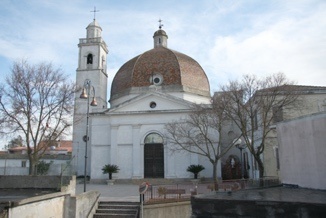 Nostra Signora di Monserrato† Domenica 7 AprileDomenica II di PasquaORE 08,00Zuncheddu Efisio - Laura - Silvio† Domenica 7 AprileDomenica II di PasquaORE 09,15Lussu Isidoro† Domenica 7 AprileDomenica II di PasquaORE 10,30Per il Popolo        Lunedi 8 AprileII settimana del Tempo di PasquaORE 17,30Santo RosarioLunedi 8 AprileII settimana del Tempo di PasquaORE 18,00Fedele - Ernesta - AntonioMartedì 9 AprileII settimana del Tempo di PasquaORE 17,30Santo Rosario Martedì 9 AprileII settimana del Tempo di PasquaORE 18,00Grazia e MarinaMercoledì 10 AprileII settimana del Tempo di PasquaORE 17,30Santo Rosario Mercoledì 10 AprileII settimana del Tempo di PasquaORE 18,00Monni Fabrizio (6° m)Giovedì 11 AprileII settimana del Tempo di PasquaORE 17,30Santo RosarioGiovedì 11 AprileII settimana del Tempo di PasquaORE 18,00Liggi Carmina (1° Ann)Venerdì 12 AprileII settimana del Tempo di PasquaORE 17,30Santo RosarioVenerdì 12 AprileII settimana del Tempo di PasquaORE 18,00Lobina Pasquale (30° g)Sabato 13 Aprile                    II settimana del Tempo di PasquaORE 15,301^ ConfessioneSabato 13 Aprile                    II settimana del Tempo di PasquaORE 17,30Esposizione Santissimo - Santo RosarioSabato 13 Aprile                    II settimana del Tempo di PasquaORE 18,30Defunti 1962Battesimo: Frau Samuel  † Domenica 14 AprileDomenica III di PasquaORE 08,00Per le Anime del Purgatorio† Domenica 14 AprileDomenica III di PasquaORE 09,15Frau  Giulio† Domenica 14 AprileDomenica III di PasquaORE 10,30Per il Popolo